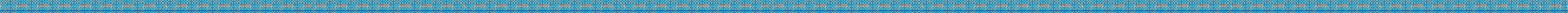 ESCRIBIR AQUÍ EL TITULO DEL PROYECTOApellido y Nombre 1, Apellido y Nombre 2, Apellido y Nombre 3, etc email@dominio1, email@dominio2, email@dominio3, etcEscribir el nombre institución beneficiaria, Ciudad, PaísPROGRAMA PROCIENCIA – CONVOCATORIA 201X - PROYECTO XXXRESUMEN	RESULTADOSEn el resumen se debe cuidar especialmente la redacción. Debe presentar el problema y su abordaje de forma clara y sucinta. Se tratará de no superar las 150 palabras.En los resultados, se presentará la validación de la hipótesis que fue formulada, tanto si se ha podido probar como si no.Se seleccionarán los datos más relevantes y que estén más relacionados con el objetivo del estudio.Se procurará evitar textos extensos, con demasiados datos. La utilización de figuras, es la forma más eficiente para la comprensión y transmisión del contenido.INTRODUCCIÓNPlanteo de la generalidad del problema, la hipótesis y los objetivos. MATERIALES Y MÉTODOSEste apartado ha de permitir al lector comprender la forma en que se llevó adelante el trabajo. Se describirá como se obtuvieron los datos, y la forma de su análisis. Se presenta el diseño del estudio, sus fases, variables, etc.CONCLUSIONESEn general, los lectores expertos después de leer el título, llevan su atención directamente a las conclusiones. Puede incluirse una modesta discusión de los resultados, breve interpretación y recomendaciones para futuros trabajos. Los autores pondrán especial interés en el aporte de su trabajo.REFERENCIASColocar las referencias que sean estrictamente relevantes para el trabajo. “Este proyecto es financiado por el CONACYT a través del Programa PROCIENCIA con recursos del Fondo para la Excelencia e investigación – FEEI del FONACIDE”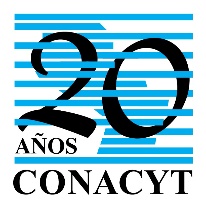 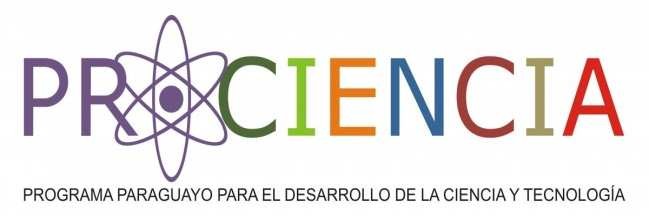 INSERTE AQUÍ EL LOGO DE SU INSTITUCIÓN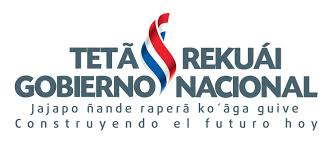 